BIODATA MAHASIWA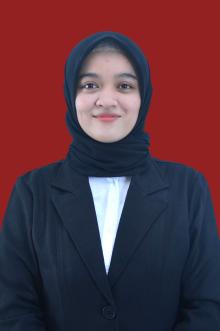 IDENTITAS DIRINama			: Lisda MayantiNPM			: 212114008Tempat/Tgl.Lahir		: Paloh Teungoh/ 20 Juli 1997Jenis Kelamin		: Perempuan		Agama			: IslamAnak ke			: Tiga (3)No. Telp/HP		: 0823 6524 8452Dosen Pembimbing	: Yayuk Putri Rahayu, S.Si., M.SiJudul Skripsi	: Analisis Cemaran Bakteri Coliform Pada Saus  Berbagai   Jenis Jajanan Di Sekitar Salah Satu SMK Kota MedanPENDIDIKANSD				: SD Negeri 1 KeumalaSLTP/SMP		: SMP Negeri 1 KeumalaSLTA/SMA		: SMA Negeri 1 SAKTID3/Fakultas		: Akademni Farmasi Pemerintah AcehS1/Fakultas/Prodi	:Universitas Muslim Nusantara Al-Washliyah MedanORANG TUANama (Ayah)	: Razali AminPekerjaan	: PetaniNama (ibu)	: Hayatun KasmiPekerjaan 	: Ibu Rumah Tangga (IRT)Alamat		: Paloh Teungoh Kec. Keumala Kab. Pidie    Prov. Aceh